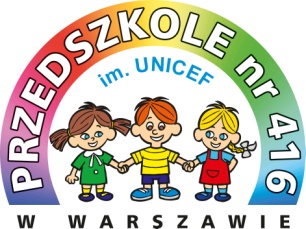 Regulamin Międzynarodowego Konkursu Plastycznegopt.  „Przedszkolak sprawny i zdrowy – do zabawy zawsze gotowy!”Organizator konkursu -  Przedszkole nr 416 im. UNICEF w Warszawie, ul. Syta 123Honorowy Patronat Ministerstwa Sportu i TurystykiI. Cele konkursu:promowanie aktywności fizycznej i „zdrowego stylu życia”,rozwijanie uzdolnień plastycznych - stwarzanie okazji do utrwalania i przedstawiania za pomocą artystycznych środków wyrazu posiadanej wiedzy,tworzenie warunków do poszerzania kontaktów społecznych – nawiązanie współpracy z  placówkami przedszkolnymi z terenu Polski oraz zza granicy kraju.zachęcanie dzieci do wspólnej aktywności - wywoływanie pozytywnych emocji wynikających ze znaczenia wykonywanych prac konkursowychII. Uczestnicy konkursu :dzieci 3-6-letnie z przedszkoliz Polski, Ukrainy, Litwy, Niemiec, Bułgarii i WęgierIII. Wymogi formalne:Konkursu plastycznego (przedszkolnego)Prace plastyczne wykonane samodzielnie w przedszkolu przez dzieci  dowolną techniką (format A4 lub A3) wraz z wypełnioną Kartą zgłoszenia (załącznik nr 1) należy przesłać  pocztą, przesyłką kurierską lub dostarczyć bezpośrednio  do siedziby Organizatora.  Jedna placówka przedszkolna może nadesłać maksymalnie cztery prace - po jednej z każdej grupy wiekowej.Prace bez załączonej karty zgłoszeniowej i oświadczenia rodziców nie będą brały udziału w konkursie.Udział w konkursie jest nieodpłatny i dobrowolny.IV. Terminarz nadsyłania pracPrace plastyczne można składać bezpośrednio w placówce lub przesyłać na adresOrganizatora w nieprzekraczalnym terminie do dnia 29marca 2019 r. na adres:  Przedszkole nr 416 im. UNICEF  w Warszawie, 	ul. Syta 123, 02- 987 Warszawa  telefon (48) 22 8580005.Placówki zagraniczne mogą skorzystać z możliwości wysłania prac drogą elektroniczną  tj. mogą zeskanować prace plastyczneoraz dokumentyi wysłaćjepocztą mailową.Prace nadesłane po wskazanym terminie nie będą brane pod uwagę.Osobą do kontaktu ze strony organizatora jest:	- wicedyrektor - Beata Krysiak, tel. 22-8580002 wew. 28 bkrysiak@edu.um.warszawa.plV. Ocena prac i nagrodyPrace oceniać będzie niezależna Komisja Konkursowa powołana przez Organizatora.Decyzje komisji są ostateczne i nieodwołalne.Zwycięzcy poinformowani będą telefonicznie (przedszkola spoza Polski otrzymają informacje drogą mailową).Organizatorzy przewidują nagrody rzeczowe i dyplomy dla laureatów oraz ich opiekunów (nauczycieli).Wszystkie przedszkola biorące udział w przedsięwzięciu otrzymają pamiątkowy dyplom podziękowania za udział w konkursie.Uroczyste ogłoszenie wyników Konkursu oraz wręczenie nagródi wyróżnień uczestnikom Konkursu odbędzie się 25 kwietnia 2019 r. o godz. 14:00 w Przedszkolu nr 416 im. UNICEF w Warszawie, ul. Syta 123. Laureatom - którzy nie będą mogli uczestniczyć w uroczystości finałowej Konkursu  (z wyłączeniem mieszkańców Warszawy) – nagrody zostaną wysłane pocztą.Wyniki konkursu zostaną opublikowane na stronie internetowej  organizatora.Prace plastyczne przechodzą na własność Organizatora i nie będą zwracane. Załącznik nr 1 do Regulaminu Ogólnopolskiego Konkursu Plastycznegopt.  „Przedszkolak sprawny i zdrowy – do zabawy zawsze gotowy!”PROSIMY O WYPEŁNIENIE  DRUKOWANYMI LITERAMIKlauzula informacyjna 1. Administratorem Pani/Pana danych osobowych jest Przedszkole nr 416 im. UNICEF w Warszawie, ul. Syta 123. 2. Administrator danych osobowych powołał administratora bezpieczeństwa informacji nadzorującego prawidłowość przetwarzania danych osobowych, z którym można skontaktować się za pośrednictwem adresu e-mail: 3. Pani/Pana dane osobowe przetwarzane będą dla celu organizacji i przeprowadzenia konkursu; 4. Podstawą do przetwarzania danych osobowych jest zgoda na przetwarzanie danych osobowych; 5. Podanie danych jest dobrowolne, jednak konieczne do realizacji celów, do jakich zostały zebrane; 6. Dane nie będą udostępniane podmiotom zewnętrznym z wyjątkiem przypadków przewidzianych przepisami prawa; 7. Dane przechowywane będą przez okres niezbędny do realizacji wyżej określonych celów; 8. Posiada Pani/Pan prawo dostępu do treści swoich danych oraz z zastrzeżeniem przepisów prawa: prawo ich sprostowania, usunięcia, ograniczenia przetwarzania, prawo do przenoszenia danych, prawo do wniesienia sprzeciwu, prawo do cofnięcia zgody w dowolnym momencie; 9. Ma Pani/Pan prawo do wniesienia skargi do Generalnego Inspektora Ochrony Danych Osobowych; 10. Pani/Pana dane nie będą przetwarzane w sposób zautomatyzowany i nie będą poddawane profilowaniu.Klauzula zgody na przetwarzanie danych osobowychWyrażam zgodę na przetwarzanie moich danych osobowych w celach organizacji i przeprowadzenia konkursu oraz udostępnienia informacji o wynikach konkursu. Przyjmuję do wiadomości, iż administratorem danych osobowych jest  Przedszkole nr 416 im. UNICEF w Warszawie, ul. Syta 123. Posiadam wiedzę, że podanie danych jest dobrowolne, jednak konieczne do realizacji celów, w jakim zostały zebrane.Oświadczenie o zapoznaniu z regulaminem konkursuOświadczam, iż zapoznałam(em) się i akceptuję wszystkie warunki przewidziane w regulaminie konkursu.Zgoda na wykorzystanie wizerunku1. Wyrażam zgodę na nieodpłatne używanie, wykorzystanie i rozpowszechnianie mojego wizerunku, utrwalonego jakąkolwiek techniką na wszelkich nośnikach (w tym w postaci fotografii i dokumentacji filmowej) przez Przedszkole nr 416 im. UNICEF w Warszawie, na potrzeby Ogólnopolskiego Konkursu „Przedszkolak sprawny i zdrowy – do zabawy zawsze gotowy!”2. Niniejsza zgoda jest nieodpłatna, nie jest ograniczona ilościowo, czasowo ani terytorialnie. 3. Dla potrzeby Konkursu mój wizerunek może być użyty do różnego rodzaju form elektronicznego przetwarzania, kadrowania i kompozycji, a także zestawiony z wizerunkami innych osób, może być uzupełniony towarzyszącym komentarzem, natomiast nagrania filmowe z jego udziałem mogą być cięte, montowane, modyfikowane, dodawane do innych materiałów powstających na potrzeby konkursu oraz w celach informacyjnych. 4. Niniejsza zgoda obejmuje wszelkie formy publikacji, w szczególności rozpowszechnianie w Internecie (w tym na stronach: Przedszkola nr 416 im. UNICEF w Warszawie,Urzędu Dzielnicy Warszawa - Wilanów) oraz zamieszczenie w materiałach promocyjnych i informacyjnych. Mój wizerunek nie może być użyty w formie lub publikacji dla mnie obraźliwej lub naruszać w inny sposób moich dóbr osobistych.………………………………………………………………..  data i podpis nauczycielaOŚWIADCZENIEZgoda rodziców (opiekunów prawnych) na udział dziecka w organizowanym przez Przedszkole nr 416 im. UNICEF w WarszawieOgólnopolskim Konkursie „Przedszkolak sprawny i zdrowy – do zabawy zawsze gotowy!”I. Wyrażam zgodę na udział mojego dziecka ........................................................................................................................... (imię i nazwisko, wiek) .............................................................. ............................................................ (nazwa i adres przedszkola ) ........................................................................................................................... (dane rodzica/opiekuna, kontakt: telefon, e-mail, adres) I. Wyrażam zgodę na przetwarzanie przez organizatorów Konkursu danych osobowych mojego dziecka oraz moich danych (imienia, nazwiska, nazwy przedszkola, wieku, telefonu, e-maila, adresu) w celach wynikających z organizacji Konkursu zgodnie z Rozporządzeniem Parlamentu Europejskiego i Rady (UE) 2016/679 z dnia 27 kwietnia 2016 r. w sprawie ochrony osób fizycznych w związku z przetwarzaniem danych osobowych i w sprawie swobodnego przepływu takich danych oraz uchylenia dyrektywy 95/46/WE (ogólne rozporządzenie o ochronie danych). II. Wyrażam zgodę na zamieszczenie przez organizatorów wizerunku mojego dziecka utrwalonego – jeśli będzie obecne -  podczas rozstrzygnięcia Konkursu „Przedszkolak sprawny i zdrowy – do zabawy zawsze gotowy!” w dniu 25 kwietnia 2019 roku na stronach internetowych organizatora Konkursu. III. Ponadto wyrażam zgodę na wielokrotne, nieodpłatne publikowanie wykonanej przez moje dziecko pracy konkursowej w materiałach promocyjnych związanych z Konkursem, publikacji okolicznościowej, na stronach internetowych, oraz w innych formach utrwaleń. IV. 1. Zostałem/am poinformowany/a, że administratorem danych mojego dziecka i moich jest Przedszkole nr 416 im. UNICEF w Warszawie, ul. Syta 123.2. Dane uczestników będą przetwarzane w celu realizacji Konkursu zgodnie z art. 6 ust. 1 lit. a Rozporządzenia Ogólnego o Ochronie Danych Osobowych (dalej "RODO"). Dane osobowe będą przechowywane przez okres realizacji konkursu oraz jego promocji na stronach internetowych organizatorów oraz przez okres wynikający z przepisów prawa, w tym zwłaszcza związany z obowiązkiem archiwizacji dokumentacji rachunkowej (dot. laureatów konkursu). 3. Ma Pani/ Pan prawo żądać dostępu do swoich danych, ich sprostowania, usunięcia, przenoszenia lub ograniczenia ich przetwarzania. 4. Jeśli Pan/Pani uzna, że przetwarzając Jego dane osobowe naruszono przepisy RODO, ma Pan /Pani prawo wniesienia skargi do Prezesa Ochrony Danych Osobowych. 5.Pana/ Pani dane nie będą przekazywane do państwa trzeciego lub organizacji międzynarodowej. 8. Pani/ Pana dane nie będą przetwarzane w sposób zautomatyzowany w tym również w formie profilowania. ................................................................ ....................................... Czytelny podpis rodzica/prawnego opiekuna Miejscowość i data KARTA ZGŁOSZENIOWA (WYPEŁNIA NAUCZYCIEL)Imię i nazwisko dziecka (autora pracy), wiek– UWAGA! PROSZĘ WPISAĆROK URODZENIAImię i nazwisko nauczyciela przygotowującego dziecko do konkursu................................................................................................................................................................................Tytuł pracy........................................................................................Adres, telefon, e-mail i pieczęć przedszkola.................................................................................................................................................................................